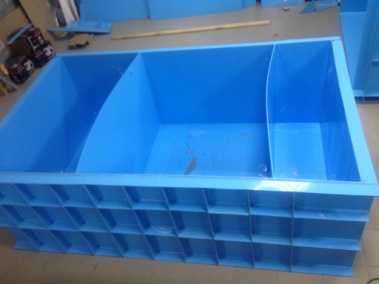 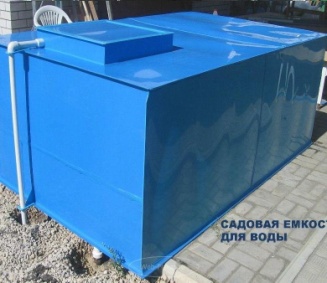 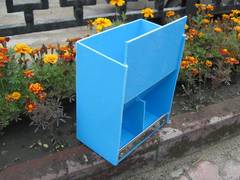 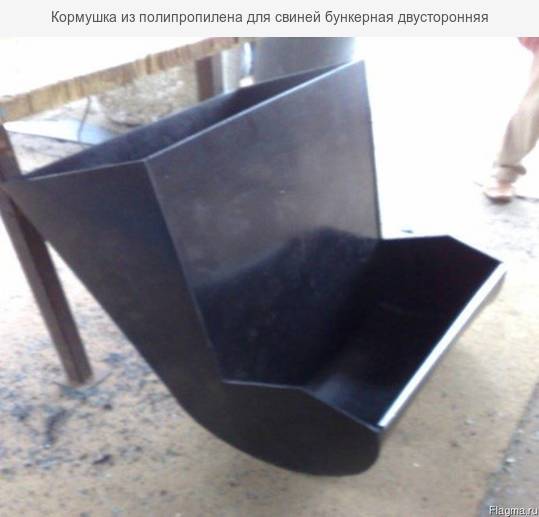 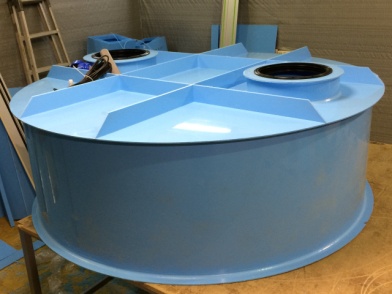 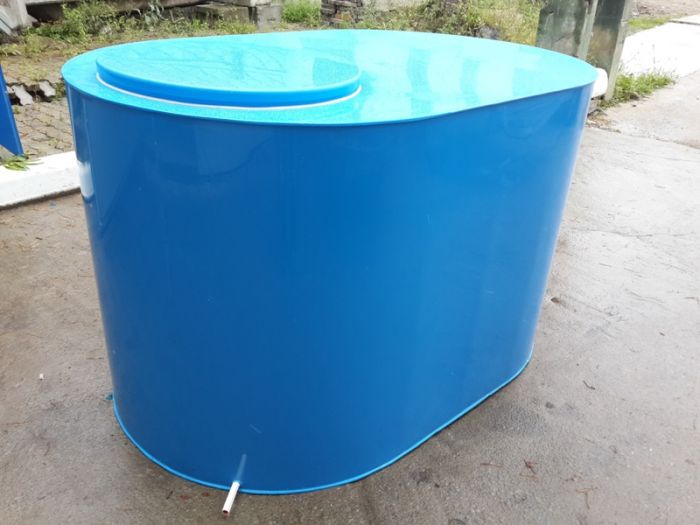 Одним из перспективных направлений в сельскохозяйственной отрасли является животноводство будь то разведение КРС, свиней, коз, овец, кроликов, пушных зверей. Для нормального функционирования таких комплексов необходимо не только иметь полный спектр оборудования от стола в ветеринарном кабинете до кормушки для животных но и содержать все это в чистоте для предотвращения развития инфекционных заболеваний.Наиболее подходящим материалом для этих целей является полипропилен. Это современный конструкционный полимер, который по своим эксплуатационным характеристикам полностью заменяет или превосходит применяемые в данной области нержавеющую сталь и алюминий. Полипропилен является весьма устойчивым почти во всех отношениях полимером. Полипропилен устойчив к высоким температурам ему характерна высокая ударная прочность, высокая стойкость к многократным изгибам, твердость, низкая паро- и газопроницаемость.  Полипропилен устойчив к действию химикалий, устойчив к воздействию водных растворов неорганических соединений - солей, кипящей воды и щелочей и кислот, что упрощает его санитарную обработку.Мы можем изготовить по чертежам и эскизам для ваших нуждМебель и оборудование для ветеринарных кабинетовБаки, емкости, резервуары, бункеры для кормов и водыКормушки и поилки Клетки и боксы для содержания и перевозкиПо вопросам сотрудничества пишите на электронную почту ss84bk@mail.ru,Либо по телефону 89203722394 Антон, 89611183700 Дмитрий.